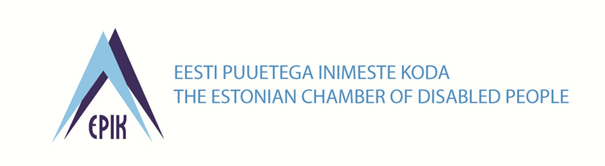 Eesti Puuetega Inimeste Koja juhatuse koosoleku 3/2019 protokollToimumise aeg: 10. mai 2019Toimumise koht: EPIKoda, Toompuiestee 10, Tallinn.Toimumisaeg: 09:00-10:30 Osalejad: Monika Haukanõmm, Kaia Kaldvee, Toomas Mihkelson, Kairit Numa, Helle Sass, Mihkel Tõkke, Helmi UrbaluPuudusid ning olid sellest teatanud: Ulvi Tammer-Jäätes, Jakob RosinKülalistena EPIKoja tegevjuht Anneli Habicht, peaspetsialist Meelis Joost (protokollija), Magnus Urb, Rahandusministeeriumi pikaajalise strateegilise ja EL 2021 perioodi planeerimise juht, riigieelarve osakond ja Eili Lepik, Riigikantselei strateegiabüroo strateegiadirektori asetäitja (punkt 4 osas).Monika teeb ettepaneku kinnitada protokollijaks Meelis Joost. Vastuväiteid pole. OTSUS: Kinnitada protokollijaks Meelis JoostMonika Haukanõmm (MH) uurib, kas võib juhatuse päevakorra konsensuse põhimõttel heaks kiita. OTSUS: Kinnitada juhatuse koosoleku päevakord ühehäälselt Päevakord:Üldkoosoleku 1/2019 10.05.2019 päevakord - Monika HaukanõmmOtsuse eelnõu: kinnitadaMonika Haukanõmm Majandusaasta aruanne, tegevuste ülevaade, Aspergerite ühingu liikmelisuse arutelu ja hääletud. Juta Saarevet ÜRO konventsioonist ja Rait Kuuse ja Marek Atonen Hasartmängumaksu seaduse muutmisega kaasnevatest muudatustest, kõige lõpuks EPIFondi tellitud võrgustiku tegevust ja võimekust analüüsiva uuringu tutvustus. AH – üldkoosolekule tuleb koos külalistega 60 osalejat. Kinnitada ühehäälselt. OTSUS: Kiita ühehäälselt heaks üldkoosoleku päevakord.2018. a majandusaasta aruanne ja revisjonikomiskoni järeldusotsus – Monika HaukanõmmOtsuse eelnõu: suunata EPIKoja üldkoosolekule kinnitamiseksMajandusaasta aruanne – revisjonikomisjon teeb ettepaneku kinnitada majandusaasta aruanne. Monika küsib, kas on küsimusi ning kas võib suunata majandusaasta aruande ning revisjonikomisjoni järeldusotsuse üldkoosolekule kinnitamiseks. Vastuväiteid pole. OTSUS: 2018.a. aruanne koos revisjonikomisjoni järeldusotsusega suunata EPIKoja üldkoosolekule kinnitamiseks. EPIKoja tegevmeeskonna töökorraldus sügisest 2019 - Anneli HabichtOtsuse eelnõu: võtta teadmiseksAH – Tauno Asuja (TA) töötab täna Marja-Liisa Pihlak (MLP) asendajana. MLP on avaldanud soovi lapsehoolduspuhkusel tööle tagasi tulla. Septembrist alates, alguses 3 päeva nädalas, koormusega 0,6 kohta, kuid oktoobrist alates täiskohaga. TA on tegevmeeskonnale väga oluline ressurss, nt Genadi Vaher (GV) EPIFondist on järk-järgult andnud oma tehnilisi ülesandeid, mida EPIFond täidab rendilepingu alusel, TA-le üle – samuti on TA sisutöö osas väga pädev, seega mitmes mõttes asendamatu inimene. AH Tahaks leida lahenduse, et TA saaks jääda ka peale MLP naasmist tegevmeeskonda osakoormusega ja asuda täitma Toompuiestee 10 hoone ja tehnilise inventari halduse ja hooldusega seotud ülesandeid ning ning toetama meid ka sisutöö osas. AH on TA-ga rääkinud, kas ta oleks nõus osakoormusega 0,6 jätkama oktoobrist detsembrini 2019, ja võtma tehnilise töö vastutust. TA-le jääks eestvedada ka lisaprojektid, mis tal senini on, näiteks Õigusnõustamine ja Töövõime hindamise nõustamine. TA on sellise variandiga nõustunud.Kuna meie eelarves on tänavu aastaks planeeritud sõit Genfi, mis nüüd ei toimunud, kuna korraldasime videokonverentsi, on meil eelarves vaja muuta 2700 eurot sihtotstarvet – 0,6 kohaga saaks TA selle rahaga aasta lõpuni jätkata. AH palub aidata juhatusel kaasa mõelda, kuidas olukorda lahendada. MLP profiil on teistsugune, ta on väga kohusetundlik, püüdlik, saab teha administratiivset tööd, kuid talle näiteks ei sobiks nii hästi EPIKoja esindamine  töörühmades ega ettekannetega koostööpartneritele. Kairit Numa (KN) – Kuidas TA ise arvab? AH – TA on nõus. MH – TA ja MLP ei saa töötajatena võrrelda, nad on väga erinevad. TA on väga oluline ressurss. Me ei tea, mis saab meie finantsidest alates 2020, samuti me ei tea täna, kuidas MLP täiskohaga töötamine sujuma hakkab lapse kõrvalt. MH – Eero Kiipli, EPIFondi juhataja, on siin ka väga väikese koormusega, seega on vajalik, et keegi tehnilise hoolduse küsimused üle võtaks. KN – Kas GV-l on veel midagi ära anda? – AH - tuleohutuse teema on veel tema käes, kuid ka järgmisel aastal ta annaks ka selle ära. AH – Juhatus peaks kooskõlastama eelarve muudatuse. Kaia Kaldvee (KK) – võib-olla jääb aasta jooksul veel midagi üle, et kasutakse neid vahendeid ka TA motiveerimiseks. AH selgitab, et eelarve täitumist ja võimalikke jääke me saame vaadelda alles aasta lõpus.OTSUS: Viia sisse muudatus EPIKoja 2019. aasta eelarvesse – suunata Genfi variraporti kaitsmisele sõiduks ette nähtud 2700 eurot ümber TA tähtajalise lepinguga töötamiseks 01.10-31.12.2019 koormusega 0,6 ja muuta TA tööülesandeid. Eelnevalt muudatus läbi arutada raamatupidaja ja EPIFondi juhatajaga. Strateegia „Eesti 2035“ lühitutvustus ja ootused EPIKojale. Külalisena Magnus Urb, Rahandusministeeriumi pikaajalise strateegilise ja EL 2021 perioodi planeerimise juht, riigieelarve osakond ja Eili Lepik, Riigikantselei strateegiabüroo strateegiadirektori asetäitja. (Päevakorrapunkti tutvustavad materjalid on lisatud protokollile)Otsuse eelnõu: võtta teadmiseksMH tutvustab külalisi Strateegia Eesti 2035 juurest. Arutelu eesmärgiks on, kuidas EPIKoda saaks panustada sellesse Strateegia väljatöötamise protsessi.Eili Lepik (EL)  – Eesti 2035 strateegia, Valitsus algatas selle eelmisel aastal – see strateegia on nii riigieelarve kui eurovahendite planeerimise aluseks. Enamik arengukavasid lõpevad 2020, kõiki planeeringuid tuleb uuendada. Koostajad on vaadelnud, kuhu maailm liigub, tehnoloogia areneb, kliimamuutused, elanikkonna vananemine. Samuti on vaadeldud, kuidas on olukord Eestis – erinevad näitajad, kui keegi väidab, et olukord on halb, on vaadeldud, kuidas olukord on statistiliselt. 9 põhilist teemavaldkonda – millega Eestis tuleks tegeleda. Näiteks ruumi teema – varasemalt oli see jaotatud mitmete erinevate arengukavade vahel nagu nt. transpordi arengukava – nüüd on kogu ruumi teema toodud ühtekokku – vaadeldakse ka ligipääsetavust, distantse, teenuste kättesaadavust.Need 9 valdkonda katavad kõik valdkonnad. MH – osad arengukavad on värskemad, Heaolu Arengukava kehtib kuni 2023 – kuidas need sobituvad. EL – kõik arengukavad peavad hakkama vastama nendele kõigile normidele. Koostaja teeb seda pigem koostöös nende erinevate arengukavade haldajatega. Kes alles alustavad, nendega ollakse juba läbi rääkinud. Magnus Urb (MU) – vaadeldakse kogu riigi tasandit, aga tuuakse erinevad teemad kokku. Rahvastiku Tervise Arengukava on osa inimese tervisest, seal sõltub ka näiteks, mida hakatakse tegema innovatsioonis ja majandusarengus. 15. maiks on kõige hiljem vaja anda sisendit – eesti2035.ee lehekülje kaudu on käimas arvamuskorje. 15. mai koosolekul tutvustatakse neid tulemusi. Strateegia koostamise järgmine faas on ekspertide abiga sihtide sõnastamine ja juuni alguses toimuvad üle Eesti arutelud, selgitamaks välja, millised on inimeste ootused. EPIKoda esindab eksperdina AH. Kavandatakse nende arutelude jaoks ligipääsetavaid toimumiskohti ja vajadusel saab tagada viipekeeletõlgi. MH – mitmes kohas neid toimub? MU - Tallinn, Tartu, Pärnu, Narva, Paide ja Kuressaare. KK – Narvas võiks arvestada, et seal on vaja vene keelt. Helle Sass (HS) toob näitena viipekeelse ürituse Narvas, kus tagati venekeelse viipekeele teenus. Ehkki seda tarbis vaid üks inimene, peaks mõtlema, kas Narvas võivad soovida tulla osalema venekeelse viipekeele kasutajad.  Sügisel läheks fookus suurte reformide kokkuleppimisele, novembriks oleks hea, kui dokument oleks eelnõu faasis. Dokument tuleb kompaktne, 5 – 10 lehekülge. MH – Euroopa Liidu järgmine eelarveperiood, milline on selle hekteseis, kas saame Eesti 2035 strateegias juba teada, millised on järgmise perioodi vahendid?  MU – optimistlik prognoos võiks olla, et aasta lõpuks saaks mahtudes kokku leppida, pessimistlik prognoos, et see toimub järgmise aasta esimeses pooles. Siseriikliku poole pealt koostatakse Eesti 2035 ja Struktuurivahendite rakenduskava paralleelselt. Osa rahastamisallikaid on ka Eesti 2035 jaoks Struktuurivahendid. Struktuurivahendite planeerimine on detailsem kui Eesti 2035 sisu planeerimine. MU – ka käesolevat Euroopa Liidu eelarveperioodi planeerides oli samuti planeerimine, milles teist osad ka said osa võtta. MH – miks 2035? EL – üks põhjus, osad kavad on liiga pikad, osad liiga lühikesed. 2035 on keskpikk perspektiiv. Milline oleks juhtimissüsteem – iga nelja aasta tagant võiks teha suurema ülevaatuse, ja panna näiteks aega juurde. Ideaalis pikaajaliste sihtide püsimine – kuid tagada sihi sees paindlikkus. EL – koostajate ootused – osalege, jagage oma ringkondades, arenguvajadused on täna koduleheküljel olemas, järgmised on suured pikaajalised sihid – kutsuge osalema juunikuus toimuvatele seminaridele. www.eesti2035.eeMU – arutelupäevade kuupäevad on 7. juuni Tallinna, 3. juuni Paide, 4. juuni Tartu, 5. juuni Narva, 10. juuni Pärnu ja 11. juuni Kuressaare. Tallinnas hommikupoolikul ja teistes linnades peale lõunat. OTSUS:  Võtta teadmiseks ja levitata infot EPIKoja võrgustikus. EPIKoja esindaja nimetamine sotsiaalministeeriumi projekti „Pikaajalise hoolduse korralduse ja erivajadusega inimeste poliitika kaasajastamine“ nõuandvasse kogusse.Otsuse eelnõu: kinnitadaMH – Erivajadustega inimeste poliitika uuendamine ja hoolduskoormuse vähendamise teema – need kaks asja on nüüd kokku liidetud ning selgub, et nende kahe teema jaoks on Sotsiaalministeeriumi juurde loodud nõuandev kogu. AH selgitab, et ühest nõuandvale kogule saadetud e-kirjast tuli välja, et hoolduskoormuse vähendamise projekti skoopi on laiendatud. MH - 8 sisutöögruppi on selle kogu all – peaksime nimetama kellegi juhatusest või tegevmeeskonnast nõukogusse. Võiks olla juhatuse liige – miks? Sest meie tegevmeeskond on aktiivselt kaasatud sisutöörühmadesse, AH ja TA osalevad sisutöögruppide töös, seega nende osalemine nõuandva kogu töös võib tekitada huvide konflikti.  KK – SKA tegi piirkondlikud töörühmad, kuhu ta tõmbab sisse kodasid. Eelmisel nädalal Kaia käis töörühmas, 6. juunil on järgmine üritus. Seal osalevad KOV-ide esindajad, perearstid, sotsiaaltöötajad. Kogu info, mis tuleb maakondlikest kodadest, et teenuseid ei tagata, saab ka nendes töörühmades edasi antud. Eile oli Sotsiaalministeeriumi asekantsler Rait Kuuse näiteks Ida-Virumaal ja osales töörühmas, KOV teema on võetud väga tugevalt esile. KOV-id sageli ei näe inimeste vajadusi ega hooli neile seadusega pandud kohustuste täitmisest. Helmi Urbalu (HU) – täpsustab, kes selle töörühma kokku kutsus? KK - Seda tegi SKA, kontaktisik seal on Sirli Peterson. AH – tulles tagasi nõuandva kogu töö ja esindaja nimetamise juurde - seda tehakse hästi laiapõhjaliselt, nõukoda ei tegele sisuga vaid annab täiendava heakskiidu kõigi töörühmade tegevuse koondi osas. Nõukoja koormus ei ole väga suur. MH – avame teema aruteluks, kes vabatahtlikult on nõus.KK ja KN on nõus olema, Kaia põhiliikmena ja Kairit asendusliikmeks. KK – kas on teada, kes sinna nõukogusse veel kuuluvad? AH – Sotsiaalministeeriumist (SoM) Ketri Kupper, Tartu LV-st Maarika Kurrikov, Tartu Ülikoolist Kai Saks, Põlva KOVist Helen Metsmaa, Rahandusministeeriumist Kersten Kattai, SoM-ist Signe (kes küll liigub varsti Riigikogusse, on ka osalejad Eesti Sotsiaaltöö Assotsiatsioonist ja mitmed teised osalejad veel.OTSUS: Nimetada Sotsiaalministeeriumi projekti „Pikaajalise hoolduse korralduse ja erivajadusega inimeste poliitika kaasajastamine“ nõuandvasse kogusse EPIKoja esindajana Kaia Kaldvee ja asendusliikmena Kairit Numa.Muud küsimused – muid küsimusi ei tõstatatudKoosoleku juhataja: 			Monika HaukanõmmKoosoleku protokollija: 		Meelis Joost